关于征集2017年广东省中学数学教育优秀论文的通知各市教研室，各市中数会：为了贯彻邓小平同志提出的“教育要面向现代化，面向世界，面向未来”的教育改革的指导方针，推动中学数学教学改革的深入开展，调动广大教研人员和教师参加教学研究工作的积极性，提高我省数学教育科学的水平和论文的质量，配合全国中学数学教育论文的评选活动,现将我省论文征集工作有关事项通知如下：（一）征文要求：1、论文观点要正确、鲜明、有思想性和启发性，对重要而有争议的问题，鼓励参与讨论，提出见解。论文要理论与实践相结合（必要时配有典型课实录），定性分析与定量分析相结合，防止空泛议论，避免单纯介绍经验，力求具有新意。具体课题可围绕课程、教学、学习、评价、计算机辅助教学等领域选题（请参照“全国中数会推荐的研究课题”中所列各项研究课题）（见附件一）。重点是课堂教学改革和现代教育技术在中学数学教学中的应用。2、论文叙述要条理清楚，层次分明，逻辑性强。论文文字要通顺、准确、简明、流畅，一般不超过5000字，用宋体小四号字，A4纸打印一式3份，并同时将电子文稿发到：gz83339091@126.com，要求Word格式(.doc)录入。3、论文封面须列明以下内容：论文题目、工作单位、作者姓名、性别、出生年月、职务职称、通讯地址、邮政编码、联系电话、电子信箱地址及200字左右的内容摘要，附上关键词（见中学数学教育优秀论文评选报名表）。4、征文须把本通知提供的“附件二”作为封面，可将它复印下来用正楷填写或打印，以免造成识别错误。5、文章作者必须是唯一作者或第一作者。6、论文的引文请注明出处，杜绝抄袭、剽窃行为。7、送评论文必须是上届论文评选后，新撰写的研究论文。8、送选论文一律不予退稿，请自留底稿。（二）注意问题：1、送评论文以各市为送评单位。2、各市送评论文40篇（初、高中各20篇），省直单位送评论文初、高中各2篇，并按论文质量把论文标以1，2，3，…等选评序号，每所学校只能上报一篇论文。3、各市中数会统一报送文章（一式3份）、电子稿及论文评审费，并请填写（附件三），并把“附件三”电子版发送至：gz83339091@126.com邮箱。（三）征文报送截止时间：2017年1月31日（以邮戳为准），地址：广州市越秀区广卫路14号广东教育学会中学数学教学专业委员会，联系人：黄丽璇，邮编510035，并在信封正面左下角注明“中学数学教育论文”字样。联系电话：020-83339091，E-mail：gz83339091@126.com。（四）收费：参加论文评选者，每篇论文须交150元评审费（由市统一上送的论文交各市属中数会），送全国参评费用另付。请于2017年1月31日前通过邮局汇到广东教育学会中数会收（广州市越秀区广卫路14号，邮编：510035）（汇款需注明“中数17参评论文”，勿寄给私人，未交评审费的论文一律不予评审）。广东教育学会中学数学教学专业委员会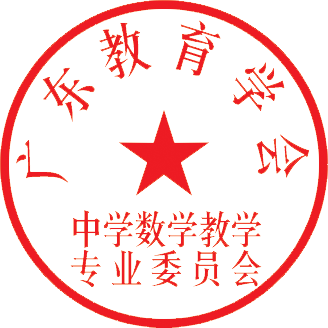 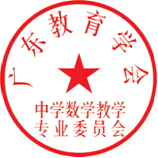 2016年6月7日抄送：华南师范大学附属中学、广东实验中学附件一：中数会推荐的研究课题对课程、教学、学习、评价、现代信息技术等五个领域提出今后进一步研究的课题，供参考。    课程领域1．新世纪，特别是信息时代对数学知识和能力提出了那些新的需求，需作补充调查和预测。2．新教学内容如离散数学、集合逻辑、概率统计、向量、微积分等在中学进行教学的必要性和可行性。3．传统数学教学内容的精选、提炼与改革，特别是几何教学的改革。4．数学应用与应用数学（如何加强课内数学知识的应用，哪些应用数学宜纳入教学内容）。5．影响数学课程发展的诸因素及其地位作用。6．教学内容的选定、组织、重点的确定应当用什么思想、观点指导？是用数学结构、其他理论结构的观点、某种实用数学的观点或传统的数学方法的观点？7．数学课程结构采用什么方法编排顺序？如何处理逻辑顺序与心理顺序的不一致性？能否用一种统一的综合结构取代代数、几何分科？课程体系安排如何才有利于教和学，才科学、合理？8．课程改革的实施方法。实施课程改革的阻力和助力，实施策略的研究。9．数学课程改革与教师的观念更新、知识更新与手段更新。中学数学教师知识、能力等方面素质的要求与提高。10．高校招生考试与数学课程改革。11．数学课程设计的原理、原则，课程的类型与水平，统一性与区别化。12．正确理解和贯彻义务教育大纲，增强用数学的意识，加强活动课和实习作业等建设。13．数学课程评价的理论与实践。教学领域14．中学数学教学目的问题。包括为什么要学数学？如何处理统一性和灵活性的关系？确定目的的依据是什么？目的中内隐的心理活动与外显的行为动作如何统一或协调？目的中的知识、技能、能力、态度到底如何要求？如何评价？从义务教育的教学目的到可操作、可检查的教学目标，检查的方式方法。15．创造和总结义务教育中要求面向全体学生、因材施教的经验。16．教学过程问题。包括数学教学过程的实质是什么？数学教学原则体系是什么？它们各自的含义和作用是什么？在数学教学中如何实施这些原则？17．数学教学组织形式问题。主要是教学的集体化和个别化问题。班级授课制的优缺点，个别化教学组织形式的优缺点。合理的教学组织形式是什么？18．数学教学方法问题。主要是如何合理选择适当的教学方法，为此需要研究各种教学方法的特性、功能、适应性与局限性等。19．新的数学教学原理、原则的探讨，新的教学模式、方法的教改实验，特别要探讨活动课与实习作业的教学理论与实践。20．新的教学手段的开发与采用。学习领域21．数学思维问题。思维与数学教学专题研究的深入；现代社会文化与数学思维教育；“问题解决”中的数学思维教育；数学思维教育的心理学研究；数学思维教育与人的素质发展；“现实数学”中的思维教育；课程教材改革与数学思维教育；数学思维教育实验研究方法；结合学生年龄特征和数学内容的深广度来研究思维发展的规律。22．数学学习过程中的心理活动问题。包括在数学学习过程中学生有怎样的心理活动？分析与综合、抽象与概括在数学学习中的作用，对能力形成的作用，对完善认知结构的作用等问题。23．数学认知结构的问题。包括数学认知结构的性质、特点与发展过程；影响学生形成数学认知结构的因素是什么？如何在教学过程中确保学生认知结构的完善？认知结构与发展学生能力的关系等问题。24．数学学习的性质、特点和基本过程。包括什么是数学学习特点与分类；做中学与接受学、意义学习与“熟能生巧”；数学知识、技能、思维能力的获得与保持；数学学习的动因等。25．问题解决与创造性的问题。包括什么是数学中的问题解决，问题解决的种类，问题解决与创造性的关系，如何理解数学学习中学生的创造性，怎样发展学生的创造能力等问题。26．学习的方式、方法和优化学习。27．学习迁移问题。包括什么是迁移，迁移的分类，数学学习中影响迁移的因素，数学学习中如何促进迁移等问题。28．数学学习中发展学生非智力因素问题。包括什么是非智力因素，非智力因素对学习的影响，怎样发展学生非智力因素等问题。评价领域29．为实施义务教育研究评价标准、工具和手段。30．课堂教学评价的标准、工具和手段。31．学生学习评价的标准、工具和手段：诊断性评价、形成性评价和终结性评价的实施方式方法。32．情意领域，如数学气质、信心、态度等评价标准、工具和手段。33．新教学方式（问题解决、数学建模、活动课、实习作业课）的评价标准、工具和手段。34．大范围数学评价对研究者、教育制度、教师和学生的益处。35．考试命题科学化问题。包括数学中客观试题和客观试题的作用，如何命题才能达到评价的几项指标，数学教学中实施标准化考试的可行性分析等。36．对评价标准、工具和手段等的评价。现代信息技术领域37．现代信息技术对数学教学内容和数学能力的影响和对策。38．现代信息技术对数学教学方式、方法的影响。39．现代信息技术软件的开发。40．现代信息技术的特点、作用和运用。41．现代信息技术课程的开发与教学。附件二：2017年广东省中学数学教育优秀论文评选报名表（以下内容必须全部填满，打印或用正楷填写，以免造成识别错误）2017年广东省中学数学教育优秀论文评选登记汇总表（初中□、高中□）论文题目姓    名性别出 生 年 月出 生 年 月出 生 年 月出 生 年 月作者单位单位电话单位电话通讯地址邮     编邮     编邮     编E-mail 移动电话移动电话移动电话初中   □初中   □高中     □高中     □高中     □高中     □字数字数字数论文内容摘要（200字以内）：论文内容摘要（200字以内）：论文内容摘要（200字以内）：论文内容摘要（200字以内）：论文内容摘要（200字以内）：论文内容摘要（200字以内）：论文内容摘要（200字以内）：论文内容摘要（200字以内）：论文内容摘要（200字以内）：论文内容摘要（200字以内）：关键词：关键词：关键词：关键词：关键词：关键词：关键词：关键词：关键词：关键词：论文参评作者所在单位意见：参评作者所在单位：（公章）                                                                                            年   月   日论文参评作者所在单位意见：参评作者所在单位：（公章）                                                                                            年   月   日论文参评作者所在单位意见：参评作者所在单位：（公章）                                                                                            年   月   日论文参评作者所在单位意见：参评作者所在单位：（公章）                                                                                            年   月   日论文参评作者所在单位意见：参评作者所在单位：（公章）                                                                                            年   月   日论文参评作者所在单位意见：参评作者所在单位：（公章）                                                                                            年   月   日论文参评作者所在单位意见：参评作者所在单位：（公章）                                                                                            年   月   日论文参评作者所在单位意见：参评作者所在单位：（公章）                                                                                            年   月   日论文参评作者所在单位意见：参评作者所在单位：（公章）                                                                                            年   月   日论文参评作者所在单位意见：参评作者所在单位：（公章）                                                                                            年   月   日以下由所属市中数会填写以下由所属市中数会填写以下由所属市中数会填写以下由所属市中数会填写以下由所属市中数会填写以下由所属市中数会填写以下由所属市中数会填写以下由所属市中数会填写以下由所属市中数会填写以下由所属市中数会填写推荐意见：                                       单位（公章）：                                           年   月   日推荐意见：                                       单位（公章）：                                           年   月   日推荐意见：                                       单位（公章）：                                           年   月   日推荐意见：                                       单位（公章）：                                           年   月   日推荐意见：                                       单位（公章）：                                           年   月   日推荐意见：                                       单位（公章）：                                           年   月   日推荐意见：                                       单位（公章）：                                           年   月   日推荐意见：                                       单位（公章）：                                           年   月   日推荐意见：                                       单位（公章）：                                           年   月   日推荐意见：                                       单位（公章）：                                           年   月   日参评序号参评序号参评序号参评序号参评序号参评序号参评序号参评序号序号单    位姓  名题  目联系电话电子邮箱文字稿电子版评审费1234567891011121314151617181920